به نام ایزد  دانا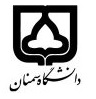 (کاربرگ طرح درس)                   تاریخ بهروز رسانی:               دانشکده     کویر شناسی                                               بودجهبندی درسمقطع: کارشناسیمقطع: کارشناسیمقطع: کارشناسیتعداد واحد: نظری2تعداد واحد: نظری2فارسی: مبانی سیاست جنگلفارسی: مبانی سیاست جنگلنام درسپیشنیازها و همنیازها: حقوق و قوانین منابع طبیعیپیشنیازها و همنیازها: حقوق و قوانین منابع طبیعیپیشنیازها و همنیازها: حقوق و قوانین منابع طبیعیپیشنیازها و همنیازها: حقوق و قوانین منابع طبیعیپیشنیازها و همنیازها: حقوق و قوانین منابع طبیعیلاتین:Principles  of forest policyلاتین:Principles  of forest policyنام درسشماره تلفن اتاق:5558شماره تلفن اتاق:5558شماره تلفن اتاق:5558شماره تلفن اتاق:5558علیرضا مشکی	مدرس:علیرضا مشکی	مدرس:علیرضا مشکی	مدرس:علیرضا مشکی	مدرس:منزلگاه اینترنتی:http://alirezamoshki.profile.semnan.ac.irمنزلگاه اینترنتی:http://alirezamoshki.profile.semnan.ac.irمنزلگاه اینترنتی:http://alirezamoshki.profile.semnan.ac.irمنزلگاه اینترنتی:http://alirezamoshki.profile.semnan.ac.irAlireza_moshki@semnan.ac.ir	پست الکترونیکی:Alireza_moshki@semnan.ac.ir	پست الکترونیکی:Alireza_moshki@semnan.ac.ir	پست الکترونیکی:Alireza_moshki@semnan.ac.ir	پست الکترونیکی:برنامه تدریس در هفته و شماره کلاس:برنامه تدریس در هفته و شماره کلاس:برنامه تدریس در هفته و شماره کلاس:برنامه تدریس در هفته و شماره کلاس:برنامه تدریس در هفته و شماره کلاس:برنامه تدریس در هفته و شماره کلاس:برنامه تدریس در هفته و شماره کلاس:برنامه تدریس در هفته و شماره کلاس:اهداف درس:آشنایی دانشجویان با اهمیت مباحث سیاسی و تصمیم گیری در سطح کلان منابع طبیعیاهداف درس:آشنایی دانشجویان با اهمیت مباحث سیاسی و تصمیم گیری در سطح کلان منابع طبیعیاهداف درس:آشنایی دانشجویان با اهمیت مباحث سیاسی و تصمیم گیری در سطح کلان منابع طبیعیاهداف درس:آشنایی دانشجویان با اهمیت مباحث سیاسی و تصمیم گیری در سطح کلان منابع طبیعیاهداف درس:آشنایی دانشجویان با اهمیت مباحث سیاسی و تصمیم گیری در سطح کلان منابع طبیعیاهداف درس:آشنایی دانشجویان با اهمیت مباحث سیاسی و تصمیم گیری در سطح کلان منابع طبیعیاهداف درس:آشنایی دانشجویان با اهمیت مباحث سیاسی و تصمیم گیری در سطح کلان منابع طبیعیاهداف درس:آشنایی دانشجویان با اهمیت مباحث سیاسی و تصمیم گیری در سطح کلان منابع طبیعیامکانات آموزشی مورد نیاز:-امکانات آموزشی مورد نیاز:-امکانات آموزشی مورد نیاز:-امکانات آموزشی مورد نیاز:-امکانات آموزشی مورد نیاز:-امکانات آموزشی مورد نیاز:-امکانات آموزشی مورد نیاز:-امکانات آموزشی مورد نیاز:-امتحان پایانترمآزمایشگاهارزشیابی مستمر(کوئیز)ارزشیابی مستمر(کوئیز)فعالیتهای کلاسی و آموزشیفعالیتهای کلاسی و آموزشینحوه ارزشیابینحوه ارزشیابی15-3322درصد نمرهدرصد نمرهیخکشی،1384 ،مدیریت سازمان جنگلها و مراتع و محیط زیست در مقایسه با سیستم مدیریتی بعضی از کشورهای اروپاییشامخی، 1390، قوانین و مدیریت منابع طبیعی ،انتشارات دانشگاه تهرانیخکشی،1384 ،مدیریت سازمان جنگلها و مراتع و محیط زیست در مقایسه با سیستم مدیریتی بعضی از کشورهای اروپاییشامخی، 1390، قوانین و مدیریت منابع طبیعی ،انتشارات دانشگاه تهرانیخکشی،1384 ،مدیریت سازمان جنگلها و مراتع و محیط زیست در مقایسه با سیستم مدیریتی بعضی از کشورهای اروپاییشامخی، 1390، قوانین و مدیریت منابع طبیعی ،انتشارات دانشگاه تهرانیخکشی،1384 ،مدیریت سازمان جنگلها و مراتع و محیط زیست در مقایسه با سیستم مدیریتی بعضی از کشورهای اروپاییشامخی، 1390، قوانین و مدیریت منابع طبیعی ،انتشارات دانشگاه تهرانیخکشی،1384 ،مدیریت سازمان جنگلها و مراتع و محیط زیست در مقایسه با سیستم مدیریتی بعضی از کشورهای اروپاییشامخی، 1390، قوانین و مدیریت منابع طبیعی ،انتشارات دانشگاه تهرانیخکشی،1384 ،مدیریت سازمان جنگلها و مراتع و محیط زیست در مقایسه با سیستم مدیریتی بعضی از کشورهای اروپاییشامخی، 1390، قوانین و مدیریت منابع طبیعی ،انتشارات دانشگاه تهرانمنابع و مآخذ درسمنابع و مآخذ درستوضیحاتمبحثشماره هفته آموزشیمفاهیم سیاست جنگل1ماهیت علم سیاست2سیاست منابع طبیعی و محیط زیست3تاریخچه سیاست جنگل در جهان4کارنامه جنگلهای ایران5دلایل تغییرات سیاستهای جنگل در ایران و جهان6عوامل موثر بر سیاست گذاری7قوانین جنگل و رابطه آن با سیاست8اقتصاد و سیاست جنگل9سیاست و خط مشی آینده10ضرورت استفاده از اقتصاد محیط زیست بجای اقتصاد کلاسیک11اهداف سیاست گذاری سازمان ملل در رابطه با دستور کا 2112فرآیندهای بین المللی13بررسی طرحهای کلان انجام شده در جنگلهای ایران14سیاست جنگلداری در منطقه غیر شمال15ارزیابی و آزمون نهایی16